Химия – удивительная наука! Она научила нас познавать состав небесных тел и даже определять их возраст, вручила нам оружие для борьбы со многими болезнями, является основой и существом многочисленных производственных процессов. Благодаря химии и ее достижениям мы изучаем «поведение» веществ, увеличиваем количество и улучшаем качество нашей продукции.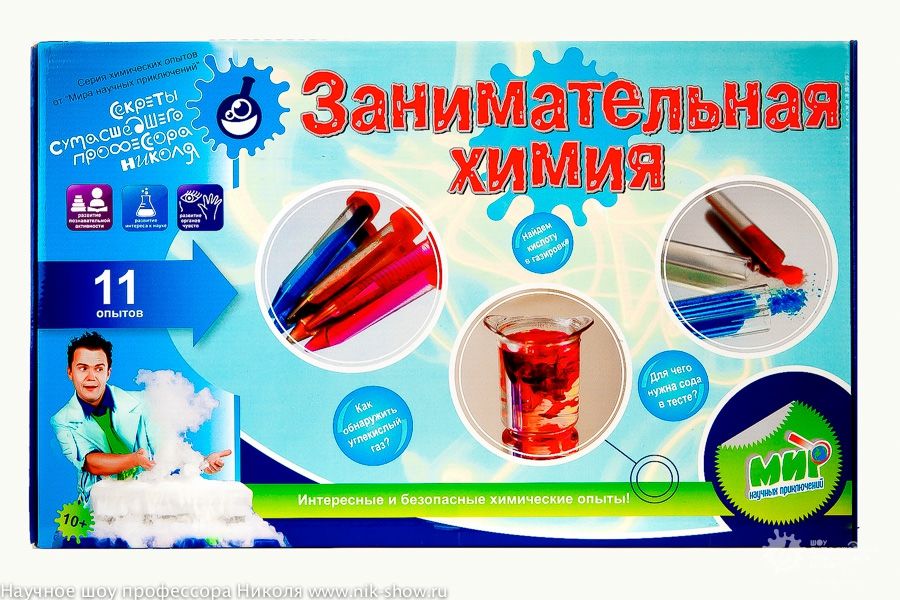 Срок обучения -16 ч.Набор ведется постоянноПо окончанию курса выдается сертификат.Вы узнаете:о прикладной направленности химии; о необходимости сохранения своего здоровья и здоровья будущего поколения;о веществах и их влияния на организм человека;о химических профессияхо необходимости умеренного употребления витаминов, белков, жиров и углеводов для здорового образа жизни человека;о пагубном влияние пива, некоторых пищевых добавок на здоровье человека;Вы научитесь:Правилам безопасности работы в лаборатории и обращения с веществами;Правилам экономного расхода горючего и реактивовОсуществлять лабораторный эксперимент, соблюдая технику безопасности;Осуществлять качественные реакции на белки, углеводы;